READING 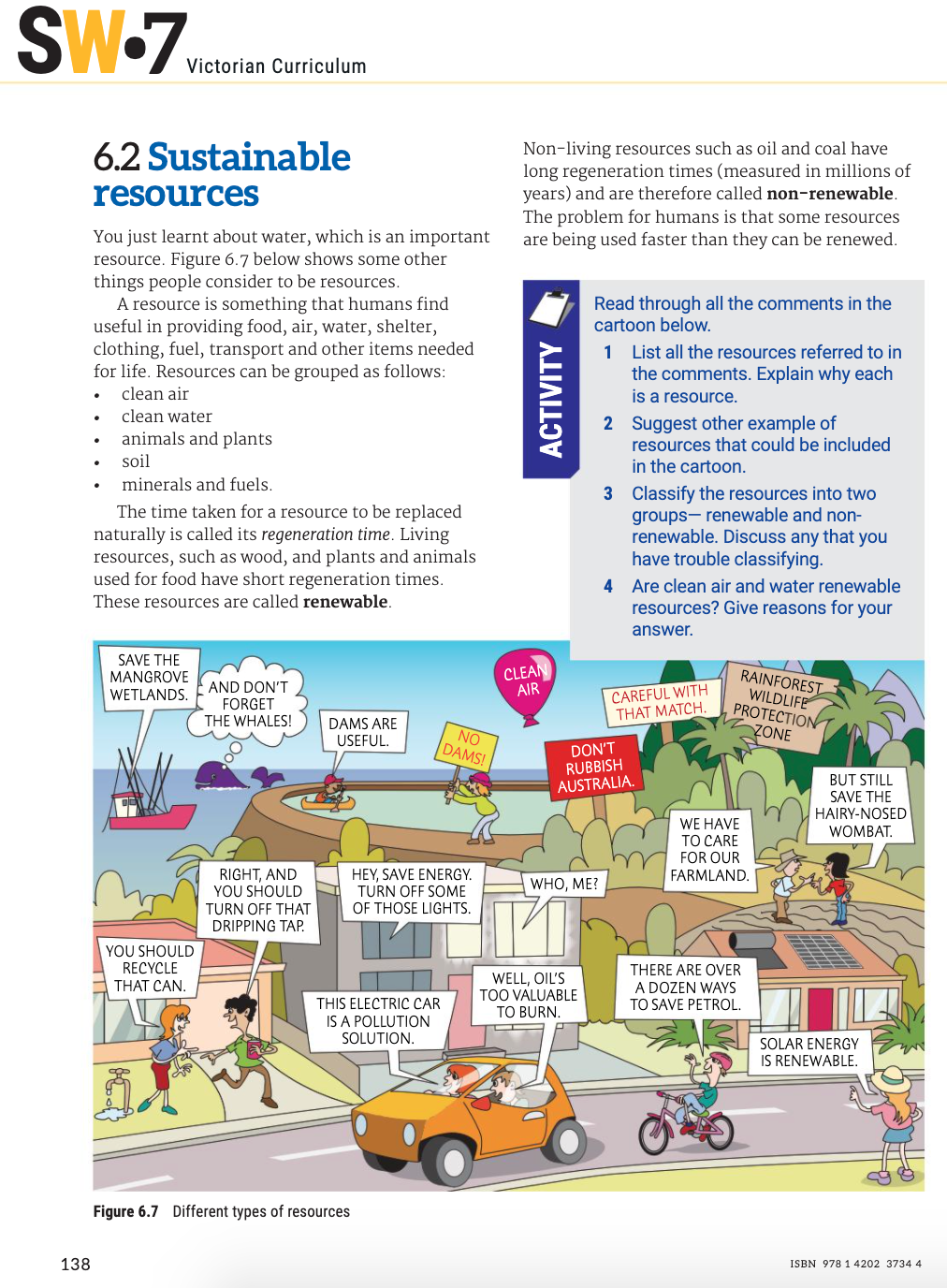 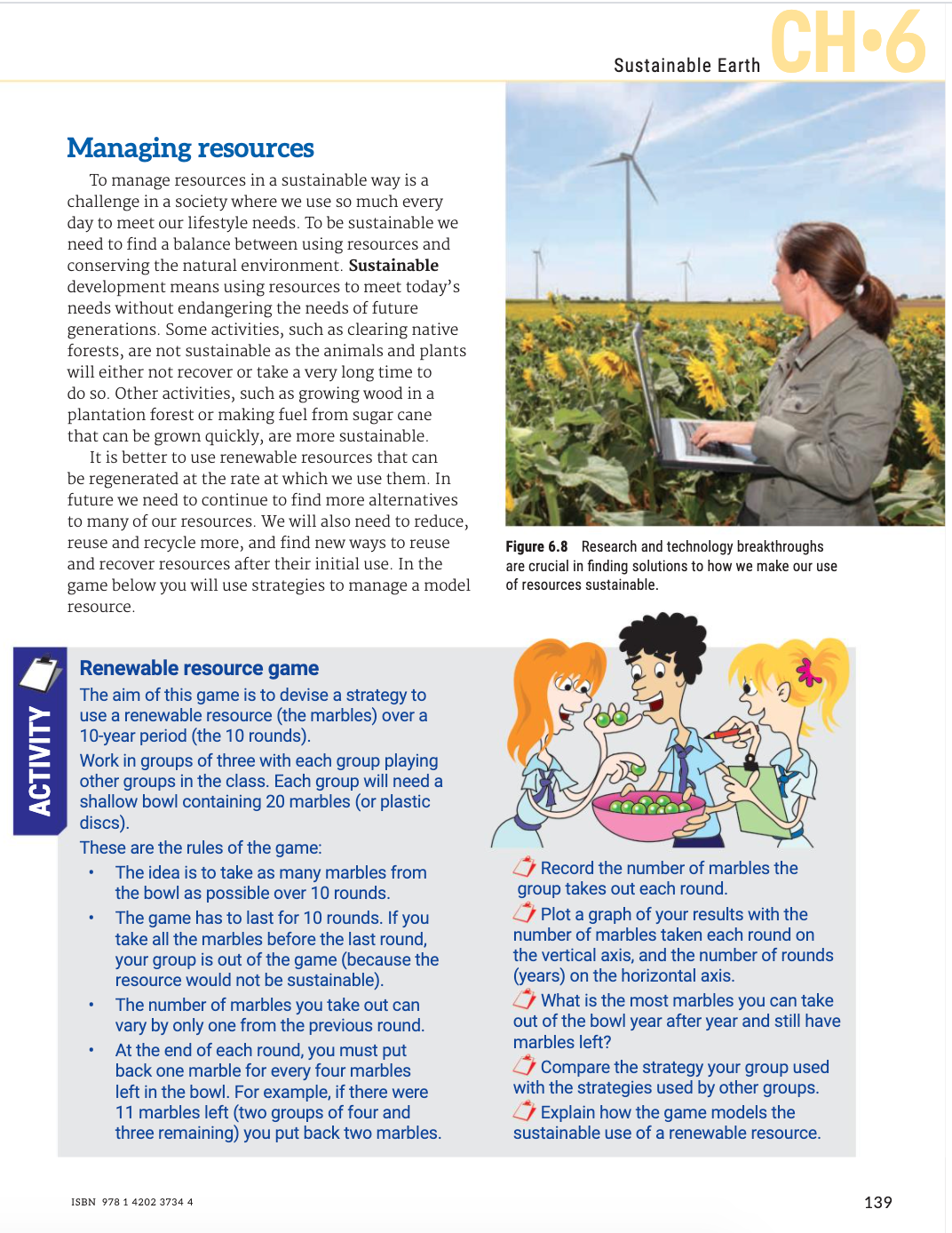 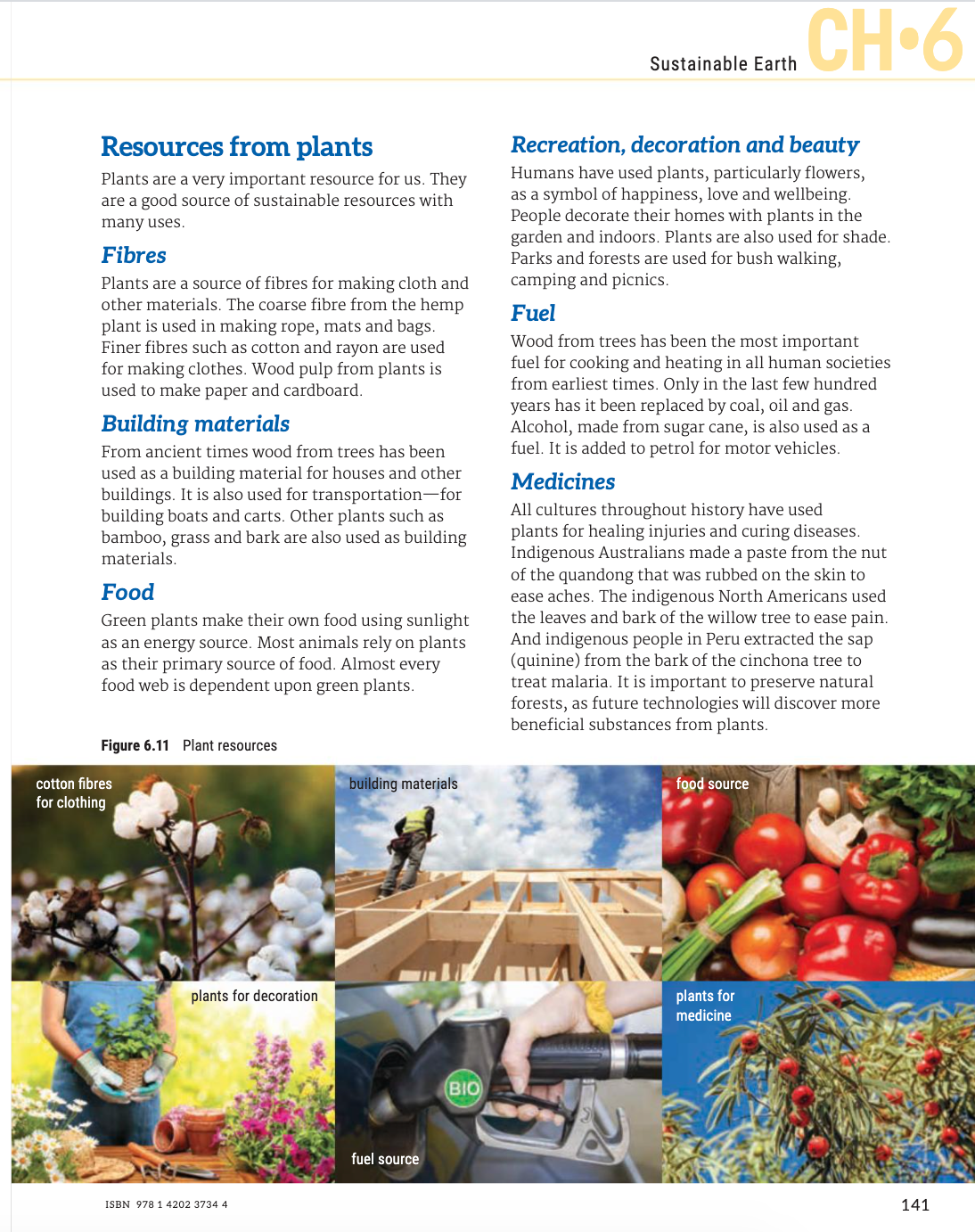 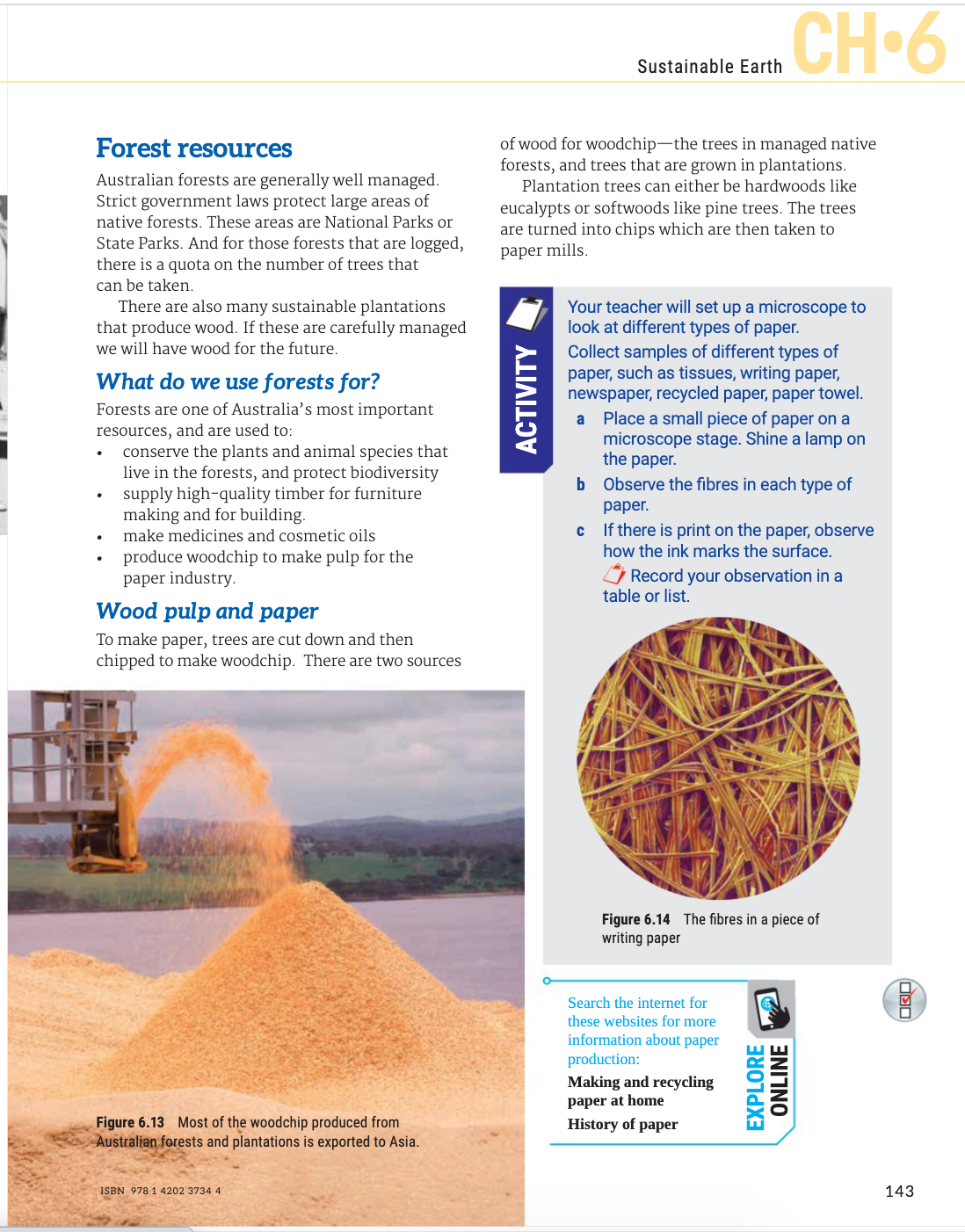 CHECK QUESTIONS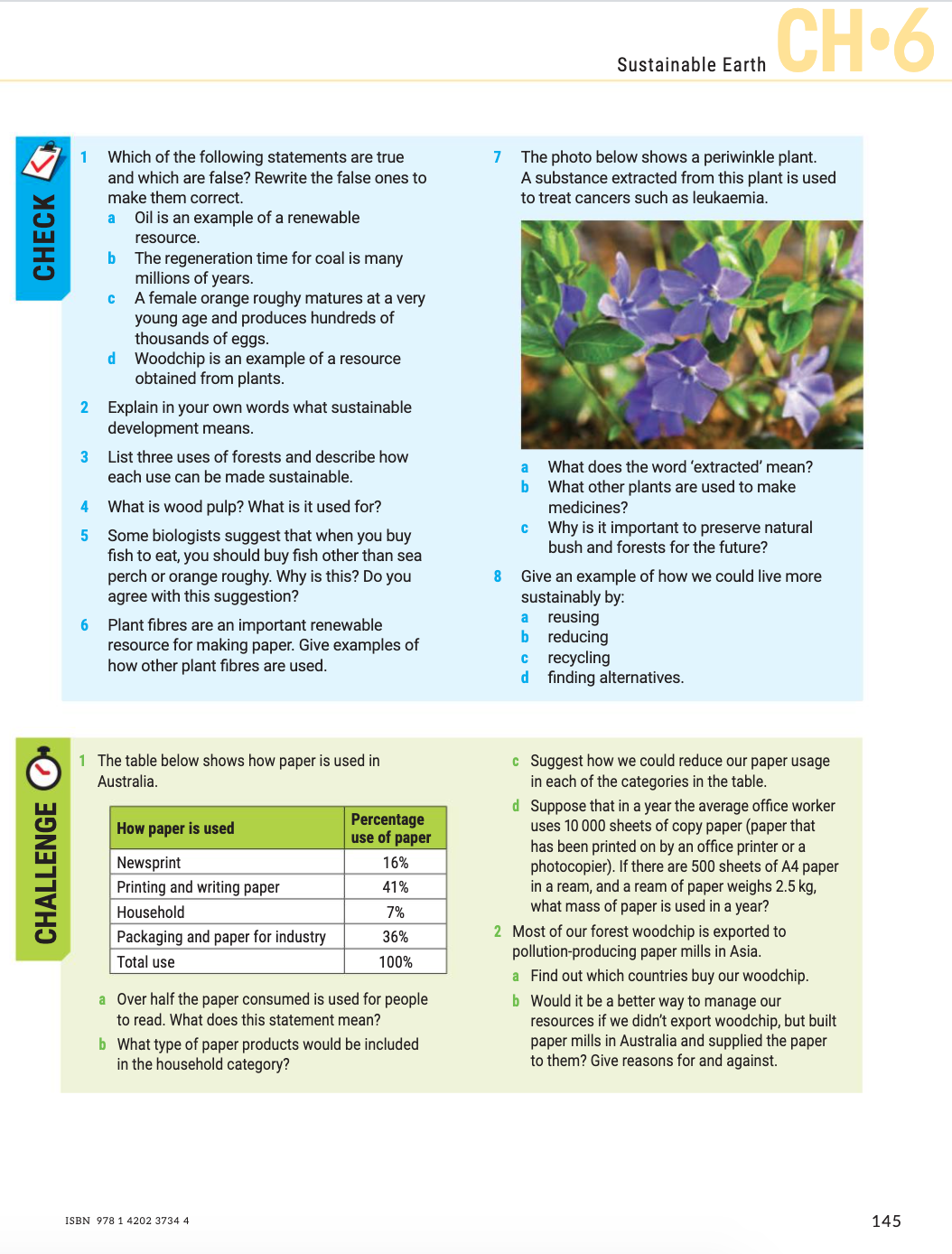 SCIENCE AS A HUMAN ENDEAVOUR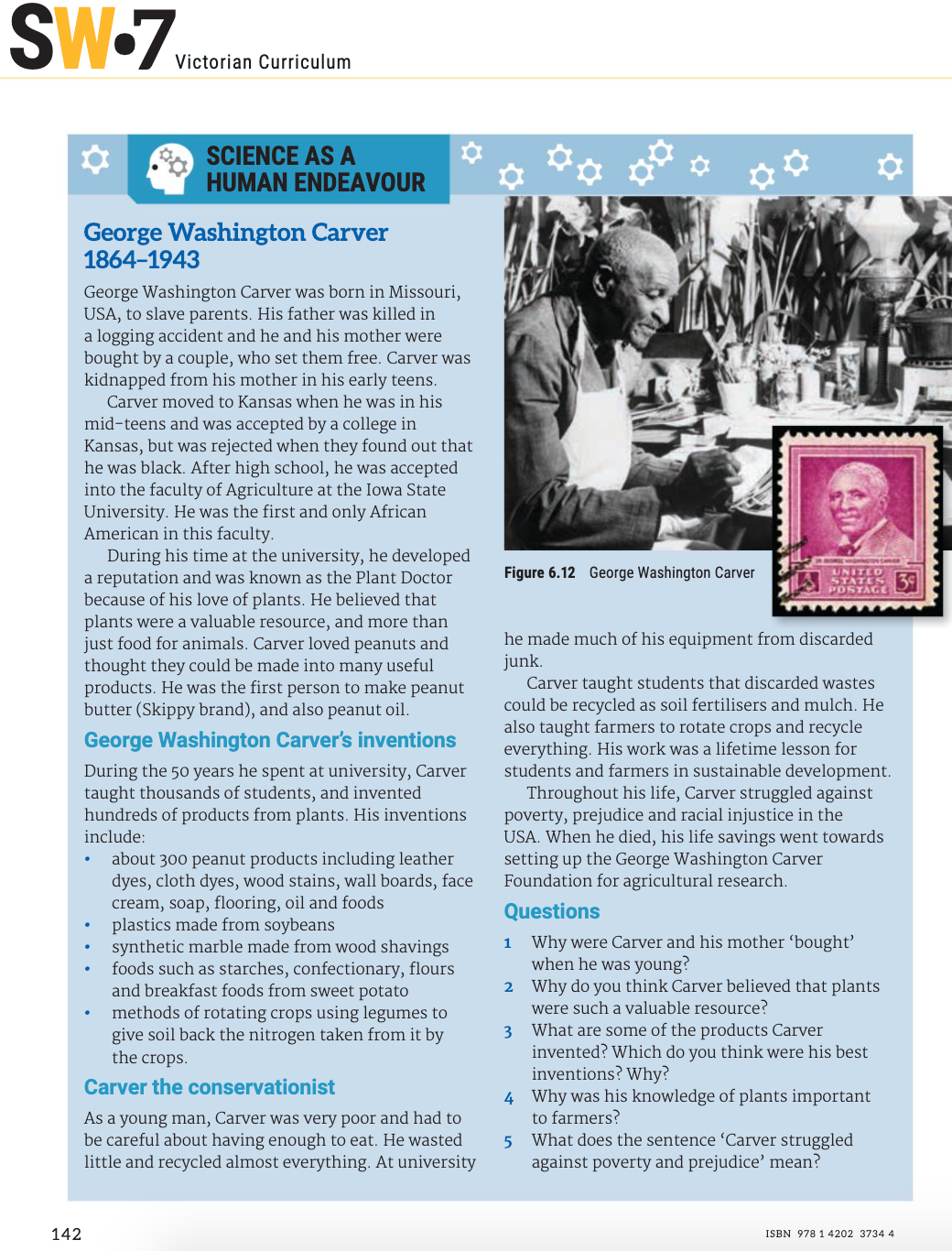 Week: Term 2, Week 7Day/Date: Wednesday 2nd Thursday 3rd June 2021                   Class: 7Topic: Science (sustainable resources - continued)CompletedSuggested TimeLearning ActivityStudent ActionPlease note, all textbook pages referred to for this checklist have been provided in this word document.Please note, all textbook pages referred to for this checklist have been provided in this word document.Please note, all textbook pages referred to for this checklist have been provided in this word document.Please note, all textbook pages referred to for this checklist have been provided in this word document.10-15 minSustainable resources – skim readingSkim reading strategy:Try to remember as many ideas as you can from these pages.Read the headings and first sentences of paragraphs. You may also want to read the last line of each paragraph.Try and add at least three ideas or extra pieces of detail to what you remembered in step 1.Refresh yourself with what you learned in the first checklist by skim reading ‘6.2 Sustainable resources’ againPages 138 (top half of page), 139 (top half of page), 141 and 143. 15min Sustainable resources - questionsComplete ‘Check’ questions 1 - 8 (in the blue box on page 145)15 minScience as a Human Endeavour – George Washington Carver (1864-1943)Read ‘Science as a Human Endeavour’ on page 142. Complete Questions 1-5. 